Зарегистрировано в Минюсте России 2 июня 2014 г. N 32519МИНИСТЕРСТВО ОБРАЗОВАНИЯ И НАУКИ РОССИЙСКОЙ ФЕДЕРАЦИИПРИКАЗот 7 мая 2014 г. N 448ОБ УТВЕРЖДЕНИИФЕДЕРАЛЬНОГО ГОСУДАРСТВЕННОГО ОБРАЗОВАТЕЛЬНОГО СТАНДАРТАСРЕДНЕГО ПРОФЕССИОНАЛЬНОГО ОБРАЗОВАНИЯ ПО СПЕЦИАЛЬНОСТИ27.02.04 АВТОМАТИЧЕСКИЕ СИСТЕМЫ УПРАВЛЕНИЯВ соответствии с пунктом 5.2.41 Положения о Министерстве образования и науки Российской Федерации, утвержденного постановлением Правительства Российской Федерации от 3 июня 2013 г. N 466 (Собрание законодательства Российской Федерации, 2013, N 23, ст. 2923; N 33, ст. 4386; N 37, ст. 4702; 2014, N 2, ст. 126; N 6, ст. 582), пунктом 17 Правил разработки, утверждения федеральных государственных образовательных стандартов и внесения в них изменений, утвержденных постановлением Правительства Российской Федерации от 5 августа 2013 г. N 661 (Собрание законодательства Российской Федерации, 2013, N 33, ст. 4377), приказываю:1. Утвердить прилагаемый федеральный государственный образовательный стандарт среднего профессионального образования по специальности 27.02.02 Техническое регулирование и управление качеством.2. Признать утратившим силу приказ Министерства образования и науки Российской Федерации от 15 октября 2009 г. N 410 "Об утверждении и введении в действие федерального государственного образовательного стандарта среднего профессионального образования по специальности 220417 Автоматические системы управления" (зарегистрирован Министерством юстиции Российской Федерации 16 декабря 2009 г., регистрационный N 15652).3. Настоящий приказ вступает в силу с 1 сентября 2014 года.МинистрД.В.ЛИВАНОВПриложениеУтвержденприказом Министерства образованияи науки Российской Федерацииот 7 мая 2014 г. N 448ФЕДЕРАЛЬНЫЙ ГОСУДАРСТВЕННЫЙ ОБРАЗОВАТЕЛЬНЫЙ СТАНДАРТСРЕДНЕГО ПРОФЕССИОНАЛЬНОГО ОБРАЗОВАНИЯ ПО СПЕЦИАЛЬНОСТИ27.02.04 АВТОМАТИЧЕСКИЕ СИСТЕМЫ УПРАВЛЕНИЯI. ОБЛАСТЬ ПРИМЕНЕНИЯ1.1. Настоящий федеральный государственный образовательный стандарт среднего профессионального образования представляет собой совокупность обязательных требований к среднему профессиональному образованию по специальности 27.02.04 Автоматические системы управления для профессиональной образовательной организации и образовательной организации высшего образования, которые имеют право на реализацию имеющих государственную аккредитацию программ подготовки специалистов среднего звена по данной специальности, на территории Российской Федерации (далее - образовательная организация).1.2. Право на реализацию программы подготовки специалистов среднего звена по специальности 27.02.04 Автоматические системы управления имеет образовательная организация при наличии соответствующей лицензии на осуществление образовательной деятельности.Возможна сетевая форма реализации программы подготовки специалистов среднего звена с использованием ресурсов нескольких образовательных организаций. В реализации программы подготовки специалистов среднего звена с использованием сетевой формы наряду с образовательными организациями также могут участвовать медицинские организации, организации культуры, физкультурно-спортивные и иные организации, обладающие ресурсами, необходимыми для осуществления обучения, проведения учебной и производственной практики и осуществления иных видов учебной деятельности, предусмотренных программой подготовки специалистов среднего звена.1.3. Образовательная деятельность при освоении образовательной программы или отдельных ее компонентов организуется в форме практической подготовки.(п. 1.3 введен Приказом Минпросвещения России от 13.07.2021 N 450)1.4. Воспитание обучающихся при освоении ими образовательной программы осуществляется на основе включаемых в образовательную программу рабочей программы воспитания и календарного плана воспитательной работы, разрабатываемых и утверждаемых с учетом включенных в примерную основную образовательную программу примерной рабочей программы воспитания и примерного календарного плана воспитательной работы.(п. 1.4 введен Приказом Минпросвещения России от 13.07.2021 N 450)II. ИСПОЛЬЗУЕМЫЕ СОКРАЩЕНИЯВ настоящем стандарте используются следующие сокращения:СПО - среднее профессиональное образование;ФГОС СПО - федеральный государственный образовательный стандарт среднего профессионального образования;ППССЗ - программа подготовки специалистов среднего звена;ОК - общая компетенция;ПК - профессиональная компетенция;ПМ - профессиональный модуль;МДК - междисциплинарный курс.III. ХАРАКТЕРИСТИКА ПОДГОТОВКИ ПО СПЕЦИАЛЬНОСТИ3.1. Получение СПО по ППССЗ допускается только в образовательной организации.3.2. Сроки получения СПО по специальности 27.02.04 Автоматические системы управления базовой подготовки в очной форме обучения и присваиваемая квалификация приводятся в Таблице 1.Таблица 1--------------------------------<1> Независимо от применяемых образовательных технологий.<2> Образовательные организации, осуществляющие подготовку специалистов среднего звена на базе основного общего образования, реализуют федеральный государственный образовательный стандарт среднего общего образования в пределах ППССЗ, в том числе с учетом получаемой специальности СПО.3.3. Сроки получения СПО по ППССЗ углубленной подготовки превышают на один год срок получения СПО по ППССЗ базовой подготовки.Сроки получения СПО по ППССЗ углубленной подготовки в очной форме обучения и присваиваемая квалификация приводятся в Таблице 2.Таблица 2--------------------------------<1> Независимо от применяемых образовательных технологий.<2> Образовательные организации, осуществляющие подготовку специалистов среднего звена на базе основного общего образования, реализуют федеральный государственный образовательный стандарт среднего общего образования в пределах ППССЗ, в том числе с учетом получаемой специальности СПО.Сроки получения СПО по ППССЗ базовой и углубленной подготовки независимо от применяемых образовательных технологий увеличиваются:а) для обучающихся по очно-заочной и заочной формам обучения:на базе среднего общего образования - не более чем на 1 год;на базе основного общего образования - не более чем на 1,5 года;б) для инвалидов и лиц с ограниченными возможностями здоровья - не более чем на 10 месяцев.IV. ХАРАКТЕРИСТИКА ПРОФЕССИОНАЛЬНОЙДЕЯТЕЛЬНОСТИ ВЫПУСКНИКОВ4.1. Область профессиональной деятельности выпускника: организация и проведение работ по монтажу, наладке и техническому обслуживанию систем автоматического управления.4.2. Объектами профессиональной деятельности выпускника являются:системы автоматического управления;технологические процессы эксплуатации, обслуживания, ремонта, монтажа и наладки систем автоматического управления;первичные трудовые коллективы.4.3. Техник готовится к следующим видам деятельности:4.3.1. Организация работ по монтажу и наладке электронного оборудования и систем автоматического управления.4.3.2. Эксплуатация электронного оборудования и систем автоматического управления.4.3.3. Организация технического обслуживания и ремонта электронного оборудования и систем автоматического управления.4.3.4. Выполнение работ по одной или нескольким профессиям рабочих, должностям служащих (приложение к ФГОС СПО).4.4. Старший техник готовится к следующим видам деятельности:4.4.1. Организация работ по монтажу и наладке электронного оборудования и систем автоматического управления.4.4.2. Эксплуатация электронного оборудования и систем автоматического управления.4.4.3. Организация технического обслуживания и ремонта электронного оборудования и систем автоматического управления.4.4.4. Участие в разработке и моделирование электронного оборудования и систем автоматического управления.4.4.5. Участие в производстве электронного оборудования и систем автоматического управления.4.4.6. Выполнение работ по одной или нескольким профессиям рабочих, должностям служащих (приложение к ФГОС СПО).V. ТРЕБОВАНИЯ К РЕЗУЛЬТАТАМ ОСВОЕНИЯ ПРОГРАММЫ ПОДГОТОВКИСПЕЦИАЛИСТОВ СРЕДНЕГО ЗВЕНА5.1. Техник должен обладать общими компетенциями, включающими в себя способность:ОК 1. Понимать сущность и социальную значимость своей будущей профессии, проявлять к ней устойчивый интерес.ОК 2. Организовывать собственную деятельность, выбирать типовые методы и способы выполнения профессиональных задач, оценивать их эффективность и качество.ОК 3. Принимать решения в стандартных и нестандартных ситуациях и нести за них ответственность.ОК 4. Осуществлять поиск и использование информации, необходимой для эффективного выполнения профессиональных задач, профессионального и личностного развития.ОК 5. Использовать информационно-коммуникационные технологии в профессиональной деятельности.ОК 6. Работать в коллективе и команде, эффективно общаться с коллегами, руководством, потребителями.ОК 7. Брать на себя ответственность за работу членов команды (подчиненных), за результат выполнения заданий.ОК 8. Самостоятельно определять задачи профессионального и личностного развития, заниматься самообразованием, осознанно планировать повышение квалификации.ОК 9. Ориентироваться в условиях частой смены технологий в профессиональной деятельности.5.2. Техник должен обладать профессиональными компетенциями, соответствующими видам деятельности:5.2.1. Организация работ по монтажу и наладке электронного оборудования и систем автоматического управления.ПК 1.1. Составлять схемы специализированных узлов, блоков, устройств и систем автоматического управления.ПК 1.2. Обеспечивать выполнение электро- и радиомонтажных работ электронного оборудования и систем автоматического управления.ПК 1.3. Выполнять работы по наладке электро- и радиомонтажных работ электронного оборудования и систем автоматического управления.5.2.2. Эксплуатация электронного оборудования и систем автоматического управления.ПК 2.1. Выполнять работы по эксплуатации электронного оборудования и систем автоматического управления с учетом специфики технологического процесса.ПК 2.2. Контролировать и анализировать функционирование параметров систем в процессе эксплуатации.ПК 2.3. Снимать и анализировать показания приборов.5.2.3. Организация технического обслуживания и ремонта электронного оборудования и систем автоматического управления.ПК 3.1. Диагностировать электронное оборудование и системы автоматического управления.ПК 3.2. Производить ремонт электронного оборудования и систем автоматического управления.ПК 3.3. Обеспечивать тестовую проверку, профилактический осмотр, регулировку, техническое обслуживание и небольшой ремонт компьютерных и периферийных устройств.5.2.4. Выполнение работ по одной или нескольким профессиям рабочих, должностям служащих.5.3. Старший техник должен обладать общими компетенциями, включающими в себя способность:ОК 1. Понимать сущность и социальную значимость своей будущей профессии, проявлять к ней устойчивый интерес.ОК 2. Организовывать собственную деятельность, определять методы и способы выполнения профессиональных задач, оценивать их эффективность и качество.ОК 3. Решать проблемы, оценивать риски и принимать решения в нестандартных ситуациях.ОК 4. Осуществлять поиск, анализ и оценку информации, необходимой для постановки и решения профессиональных задач, профессионального и личностного развития.ОК 5. Использовать информационно-коммуникационные технологии для совершенствования профессиональной деятельности.ОК 6. Работать в коллективе и команде, обеспечивать сплочение, эффективно общаться с коллегами, руководством, потребителями.ОК 7. Ставить цели, мотивировать деятельность подчиненных, организовывать и контролировать их работу с принятием на себя ответственности за результат выполнения заданий.ОК 8. Самостоятельно определять задачи профессионального и личностного развития, заниматься самообразованием, осознанно планировать повышение квалификации.ОК 9. Быть готовым к смене технологий в профессиональной деятельности.5.4. Старший техник должен обладать профессиональными компетенциями, соответствующими видам деятельности:5.4.1. Организация работ по монтажу и наладке электронного оборудования и систем автоматического управления.ПК 1.1. Составлять схемы специализированных узлов, блоков, устройств и систем автоматического управления.ПК 1.2. Обеспечивать выполнение электро- и радиомонтажных работ электронного оборудования и систем автоматического управления.ПК 1.3. Выполнять работы по наладке электро- и радиомонтажных работ электронного оборудования и систем автоматического управления.5.4.2. Эксплуатация электронного оборудования и систем автоматического управления.ПК 2.1. Выполнять работы по эксплуатации электронного оборудования и систем автоматического управления с учетом специфики технологического процесса.ПК 2.2. Контролировать и анализировать функционирование параметров систем в процессе эксплуатации.ПК 2.3. Снимать и анализировать показания приборов.5.4.3. Организация технического обслуживания и ремонта систем автоматического управления.ПК 3.1. Диагностировать электронное оборудование и системы автоматического управления.ПК 3.2. Производить ремонт электронного оборудования и систем автоматического управления.ПК 3.3. Обеспечивать тестовую проверку, профилактический осмотр, регулировку, техническое обслуживание и небольшой ремонт компьютерных и периферийных устройств.5.4.4. Участие в разработке и моделировании электронного оборудования и систем автоматического управления.ПК 4.1. Анализировать техническое задание.ПК 4.2. Выполнять расчеты электрических параметров.ПК 4.3. Выбирать элементную базу узлов согласно техническому заданию.ПК 4.4. Применять специализированное программное обеспечение при выполнении технического задания.ПК 4.5. Анализировать результаты разработки и моделирования электронного оборудования и систем автоматического управления.5.4.5. Участие в производстве электронного оборудования и систем автоматического управления.ПК 5.1. Анализировать конструкторскую документацию.ПК 5.2. Выполнять функции по реализации технологических процессов производства электронного оборудования и систем автоматического управления.ПК 5.3. Составлять маршрут изготовления электронного оборудования и систем автоматического управления.ПК 5.4. Контролировать параметры качества произведенного электронного оборудования и систем автоматического управления различными способами.5.4.6. Выполнение работ по одной или нескольким профессиям рабочих, должностям служащих.VI. ТРЕБОВАНИЯ К СТРУКТУРЕ ПРОГРАММЫ ПОДГОТОВКИСПЕЦИАЛИСТОВ СРЕДНЕГО ЗВЕНА6.1. ППССЗ предусматривает изучение следующих учебных циклов:общего гуманитарного и социально-экономического;математического и общего естественнонаучного;профессионального;и разделов:учебная практика;производственная практика (по профилю специальности);производственная практика (преддипломная);промежуточная аттестация;государственная итоговая аттестация.6.2. Обязательная часть ППССЗ по учебным циклам должна составлять около 70 процентов от общего объема времени, отведенного на их освоение. Вариативная часть (около 30 процентов) дает возможность расширения и (или) углубления подготовки, определяемой содержанием обязательной части, получения дополнительных компетенций, умений и знаний, необходимых для обеспечения конкурентоспособности выпускника в соответствии с запросами регионального рынка труда и возможностями продолжения образования. Дисциплины, междисциплинарные курсы и профессиональные модули вариативной части определяются образовательной организацией.Общий гуманитарный и социально-экономический, математический и общий естественнонаучный учебные циклы состоят из дисциплин.Профессиональный учебный цикл состоит из общепрофессиональных дисциплин и профессиональных модулей в соответствии с видами деятельности. В состав профессионального модуля входит один или несколько междисциплинарных курсов. При освоении обучающимися профессиональных модулей проводятся учебная и (или) производственная практика (по профилю специальности).6.3. Обязательная часть общего гуманитарного и социально-экономического учебного цикла ППССЗ базовой подготовки должна предусматривать изучение следующих обязательных дисциплин: "Основы философии", "История", "Иностранный язык", "Физическая культура"; углубленной подготовки - "Основы философии", "История", "Психология общения", "Иностранный язык", "Физическая культура".Обязательная часть профессионального учебного цикла ППССЗ как базовой, так и углубленной подготовки должна предусматривать изучение дисциплины "Безопасность жизнедеятельности". Объем часов на дисциплину "Безопасность жизнедеятельности" составляет 68 часов, из них на освоение основ военной службы - 48 часов.6.4. Образовательной организацией при определении структуры ППССЗ и трудоемкости ее освоения может применяться система зачетных единиц, при этом одна зачетная единица соответствует 36 академическим часам.Таблица 3Структура программы подготовки специалистов среднего звенабазовой подготовкиТаблица 4Срок получения СПО по ППССЗ базовой подготовки в очной форме обучения составляет 147 недель, в том числе:Таблица 5Структура программы подготовки специалистов среднего звенауглубленной подготовкиТаблица 6Срок получения СПО по ППССЗ углубленной подготовки в очной форме обучения составляет 199 недель, в том числе:VII. ТРЕБОВАНИЯ К УСЛОВИЯМ РЕАЛИЗАЦИИ ПРОГРАММЫ ПОДГОТОВКИСПЕЦИАЛИСТОВ СРЕДНЕГО ЗВЕНА7.1. Образовательная организация самостоятельно разрабатывает и утверждает ППССЗ в соответствии с ФГОС СПО и с учетом соответствующей примерной ППССЗ.Перед началом разработки ППССЗ образовательная организация должна определить ее специфику с учетом направленности на удовлетворение потребностей рынка труда и работодателей, конкретизировать конечные результаты обучения в виде компетенций, умений и знаний, приобретаемого практического опыта.Конкретные виды деятельности, к которым готовится обучающийся, должны соответствовать присваиваемой квалификации, определять содержание образовательной программы, разрабатываемой образовательной организацией совместно с заинтересованными работодателями.При формировании ППССЗ образовательная организация:имеет право использовать объем времени, отведенный на вариативную часть учебных циклов ППССЗ, увеличивая при этом объем времени, отведенный на дисциплины и модули обязательной части, и (или) вводя новые дисциплины и модули в соответствии с потребностями работодателей и спецификой деятельности образовательной организации;имеет право определять для освоения обучающимися в рамках профессионального модуля профессию рабочего, должность служащего (одну или несколько) согласно приложению к ФГОС СПО;обязана ежегодно обновлять ППССЗ с учетом запросов работодателей, особенностей развития региона, культуры, науки, экономики, техники, технологий и социальной сферы в рамках, установленных настоящим ФГОС СПО;обязана в рабочих учебных программах всех дисциплин и профессиональных модулей четко формулировать требования к результатам их освоения: компетенциям, приобретаемому практическому опыту, знаниям и умениям;обязана обеспечивать эффективную самостоятельную работу обучающихся в сочетании с совершенствованием управления ею со стороны преподавателей и мастеров производственного обучения;обязана обеспечить обучающимся возможность участвовать в формировании индивидуальной образовательной программы;обязана сформировать социокультурную среду, создавать условия, необходимые для всестороннего развития и социализации личности, сохранения здоровья обучающихся, способствовать развитию воспитательного компонента образовательного процесса, включая развитие студенческого самоуправления, участие обучающихся в работе творческих коллективов общественных организаций, спортивных и творческих клубов;должна предусматривать, в целях реализации компетентностного подхода, использование в образовательном процессе активных и интерактивных форм проведения занятий (компьютерных симуляций, деловых и ролевых игр, разбора конкретных ситуаций, психологических и иных тренингов, групповых дискуссий) в сочетании с внеаудиторной работой для формирования и развития общих и профессиональных компетенций обучающихся.7.2. При реализации ППССЗ обучающиеся имеют академические права и обязанности в соответствии с Федеральным законом от 29 декабря 2012 г. N 273-ФЗ "Об образовании в Российской Федерации" <1>.--------------------------------<1> Собрание законодательства Российской Федерации, 2012, N 53, ст. 7598; 2013, N 19, ст. 2326; N 23, ст. 2878; N 27, ст. 3462; N 30, ст. 4036; N 48, ст. 6165; 2014, N 6, ст. 562, ст. 566.7.3. Максимальный объем учебной нагрузки обучающегося составляет 54 академических часа в неделю, включая все виды аудиторной и внеаудиторной учебной нагрузки.7.4. Максимальный объем аудиторной учебной нагрузки в очной форме обучения составляет 36 академических часов в неделю.7.5. Максимальный объем аудиторной учебной нагрузки в очно-заочной форме обучения составляет 16 академических часов в неделю.7.6. Максимальный объем аудиторной учебной нагрузки в год в заочной форме обучения составляет 160 академических часов.7.7. Общая продолжительность каникул в учебном году должна составлять 8 - 11 недель, в том числе не менее 2-х недель в зимний период.7.8. Выполнение курсового проекта (работы) рассматривается как вид учебной деятельности по дисциплине (дисциплинам) профессионального учебного цикла и (или) профессиональному модулю (модулям) профессионального учебного цикла и реализуется в пределах времени, отведенного на ее (их) изучение.7.9. Дисциплина "Физическая культура" предусматривает еженедельно 2 часа обязательных аудиторных занятий и 2 часа самостоятельной работы (за счет различных форм внеаудиторных занятий в спортивных клубах, секциях).7.10. Образовательная организация имеет право для подгрупп девушек использовать часть учебного времени дисциплины "Безопасность жизнедеятельности" (48 часов), отведенного на изучение основ военной службы, на освоение медицинских знаний.7.11. Получение СПО на базе основного общего образования осуществляется с одновременным получением среднего общего образования в пределах ППССЗ. В этом случае ППССЗ, реализуемая на базе основного общего образования, разрабатывается на основе требований соответствующих федеральных государственных образовательных стандартов среднего общего образования и СПО с учетом получаемой специальности СПО.Срок освоения ППССЗ в очной форме обучения для лиц, обучающихся на базе основного общего образования, увеличивается на 52 недели из расчета:7.12. Консультации для обучающихся по очной и очно-заочной формам обучения предусматриваются образовательной организацией из расчета 4 часа на одного обучающегося на каждый учебный год, в том числе в период реализации образовательной программы среднего общего образования для лиц, обучающихся на базе основного общего образования. Формы проведения консультаций (групповые, индивидуальные, письменные, устные) определяются образовательной организацией.7.13. В период обучения с юношами проводятся учебные сборы <1>.--------------------------------<1> Пункт 1 статьи 13 Федерального закона от 28 марта 1998 г. N 53-ФЗ "О воинской обязанности и военной службе" (Собрание законодательства Российской Федерации, 1998, N 13, ст. 1475; N 30, ст. 3613; 2000, N 33, ст. 3348; N 46, ст. 4537; 2001, N 7, ст. 620, ст. 621; N 30, ст. 3061; 2002, N 7, ст. 631; N 21, ст. 1919; N 26, ст. 2521; N 30, ст. 3029, ст. 3030, ст. 3033; 2003, N 1, ст. 1; N 8, ст. 709; N 27, ст. 2700; N 46, ст. 4437; 2004, N 8, ст. 600; N 17, ст. 1587; N 18, ст. 1687; N 25, ст. 2484; N 27, ст. 2711; N 35, ст. 3607; N 49, ст. 4848; 2005, N 10, ст. 763; N 14, ст. 1212; N 27, ст. 2716; N 29, ст. 2907; N 30, ст. 3110, ст. 3111; N 40, ст. 3987; N 43, ст. 4349; N 49, ст. 5127; 2006, N 1, ст. 10, ст. 22; N 11, ст. 1148; N 19, ст. 2062; N 28, ст. 2974; N 29, ст. 3121, ст. 3122, ст. 3123; N 41, ст. 4206; N 44, ст. 4534; N 50, ст. 5281; 2007, N 2, ст. 362; N 16, ст. 1830; N 31, ст. 4011; N 45, ст. 5418; N 49, ст. 6070, ст. 6074; N 50, ст. 6241; 2008, N 30, ст. 3616; N 49, ст. 5746; N 52, ст. 6235; 2009, N 7, ст. 769; N 18, ст. 2149; N 23, ст. 2765; N 26, ст. 3124; N 48, ст. 5735, ст. 5736; N 51, ст. 6149; N 52, ст. 6404; 2010, N 11, ст. 1167, ст. 1176, ст. 1177; N 31, ст. 4192; N 49, ст. 6415; 2011, N 1, ст. 16; N 27, ст. 3878; N 30, ст. 4589; N 48, ст. 6730; N 49, ст. 7021, ст. 7053, ст. 7054; N 50, ст. 7366; 2012, N 50, ст. 6954; N 53, ст. 7613; 2013, N 9, ст. 870; N 19, ст. 2329; ст. 2331; N 23, ст. 2869; N 27, ст. 3462, ст. 3477; N 48, ст. 6165).7.14. Практика является обязательным разделом ППССЗ. Она представляет собой вид учебной деятельности, направленной на формирование, закрепление, развитие практических навыков и компетенции в процессе выполнения определенных видов работ, связанных с будущей профессиональной деятельностью. При реализации ППССЗ предусматриваются следующие виды практик: учебная и производственная.Производственная практика состоит из двух этапов: практики по профилю специальности и преддипломной практики.Учебная практика и производственная практика (по профилю специальности) проводятся образовательной организацией при освоении обучающимися профессиональных компетенций в рамках профессиональных модулей и могут реализовываться как концентрированно в несколько периодов, так и рассредоточенно, чередуясь с теоретическими занятиями в рамках профессиональных модулей.Цели и задачи, программы и формы отчетности определяются образовательной организацией по каждому виду практики.Производственная практика должна проводиться в организациях, направление деятельности которых соответствует профилю подготовки обучающихся.Аттестация по итогам производственной практики проводится с учетом (или на основании) результатов, подтвержденных документами соответствующих организаций.7.15. Реализация ППССЗ по специальности должна обеспечиваться педагогическими кадрами, имеющими высшее образование, соответствующее профилю преподаваемой дисциплины (модуля). Опыт деятельности в организациях соответствующей профессиональной сферы является обязательным для преподавателей, отвечающих за освоение обучающимся профессионального учебного цикла. Преподаватели получают дополнительное профессиональное образование по программам повышения квалификации, в том числе в форме стажировки в профильных организациях не реже 1 раза в 3 года.7.16. ППССЗ должна обеспечиваться учебно-методической документацией по всем дисциплинам, междисциплинарным курсам и профессиональным модулям ППССЗ.Внеаудиторная работа должна сопровождаться методическим обеспечением и обоснованием расчета времени, затрачиваемого на ее выполнение.Реализация ППССЗ должна обеспечиваться доступом каждого обучающегося к базам данных и библиотечным фондам, формируемым по полному перечню дисциплин (модулей) ППССЗ. Во время самостоятельной подготовки обучающиеся должны быть обеспечены доступом к сети Интернет.Каждый обучающийся должен быть обеспечен не менее чем одним учебным печатным и/или электронным изданием по каждой дисциплине профессионального учебного цикла и одним учебно-методическим печатным и/или электронным изданием по каждому междисциплинарному курсу (включая электронные базы периодических изданий).Библиотечный фонд должен быть укомплектован печатными и/или электронными изданиями основной и дополнительной учебной литературы по дисциплинам всех учебных циклов, изданными за последние 5 лет.Библиотечный фонд помимо учебной литературы должен включать официальные, справочно-библиографические и периодические издания в расчете 1 - 2 экземпляра на каждые 100 обучающихся.Каждому обучающемуся должен быть обеспечен доступ к комплектам библиотечного фонда, состоящим не менее чем из 3 наименований российских журналов.Образовательная организация должна предоставить обучающимся возможность оперативного обмена информацией с российскими образовательными организациями, иными организациями и доступ к современным профессиональным базам данных и информационным ресурсам сети Интернет.7.17. Прием на обучение по ППССЗ за счет бюджетных ассигнований федерального бюджета, бюджетов субъектов Российской Федерации и местных бюджетов является общедоступным, если иное не предусмотрено частью 4 статьи 68 Федерального закона от 29 декабря 2012 г. N 273-ФЗ "Об образовании в Российской Федерации" <1>. Финансирование реализации ППССЗ должно осуществляться в объеме не ниже установленных государственных нормативных затрат на оказание государственной услуги в сфере образования для данного уровня.--------------------------------<1> Собрание законодательства Российской Федерации, 2012, N 53, ст. 7598; 2013, N 19, ст. 2326; N 23, ст. 2878; N 27, ст. 3462; N 30, ст. 4036; N 48, ст. 6165; 2014, N 6, ст. 562, ст. 566.7.18. Образовательная организация, реализующая ППССЗ, должна располагать материально-технической базой, обеспечивающей проведение всех видов лабораторных и практических занятий, дисциплинарной, междисциплинарной и модульной подготовки, учебной практики, предусмотренных учебным планом образовательной организации. Материально-техническая база должна соответствовать действующим санитарным и противопожарным нормам.Перечень кабинетов, лабораторий, мастерскихи других помещенийКабинеты:социально-экономических дисциплин;русского языка и культуры речи;иностранного языка;математики;информатики;инженерной графики;метрологии, стандартизации и сертификации;экономики и менеджмента;экологии и безопасности жизнедеятельности;технической механики.Лаборатории:электротехники;электронной техники;материаловедения;вычислительной техники;измерительной техники;автоматического управления;конструирования, производства и обеспечения работоспособности специализированных изделий и систем;технических средств обучения.Мастерские:слесарные;электромонтажные;механообрабатывающие.Спортивный комплекс:спортивный зал;абзацы двадцать девятый - тридцатый утратили силу. - Приказ Минпросвещения России от 13.07.2021 N 450.Залы:библиотека, читальный зал с выходом в сеть Интернет;актовый зал.Реализация ППССЗ должна обеспечивать:выполнение обучающимися лабораторных и практических занятий, включая как обязательный компонент практические задания с использованием персональных компьютеров;освоение обучающимися профессиональных модулей в условиях созданной соответствующей образовательной среды в образовательной организации в зависимости от специфики вида деятельности.При использовании электронных изданий образовательная организация должна обеспечить каждого обучающегося рабочим местом в компьютерном классе в соответствии с объемом изучаемых дисциплин.Образовательная организация должна быть обеспечена необходимым комплектом лицензионного программного обеспечения.7.19. Реализация ППССЗ осуществляется образовательной организацией на государственном языке Российской Федерации.Реализация ППССЗ образовательной организацией, расположенной на территории республики Российской Федерации, может осуществляться на государственном языке республики Российской Федерации в соответствии с законодательством республик Российской Федерации. Реализация ППССЗ образовательной организацией на государственном языке республики Российской Федерации не должна осуществляться в ущерб государственному языку Российской Федерации.VIII. ОЦЕНКА КАЧЕСТВА ОСВОЕНИЯ ПРОГРАММЫ ПОДГОТОВКИСПЕЦИАЛИСТОВ СРЕДНЕГО ЗВЕНА8.1. Оценка качества освоения ППССЗ должна включать текущий контроль успеваемости, промежуточную и государственную итоговую аттестации обучающихся.8.2. Конкретные формы и процедуры текущего контроля успеваемости, промежуточной аттестации по каждой дисциплине и профессиональному модулю разрабатываются образовательной организацией самостоятельно и доводятся до сведения обучающихся в течение первых двух месяцев от начала обучения.8.3. Для аттестации обучающихся на соответствие их персональных достижений поэтапным требованиям соответствующей ППССЗ (текущий контроль успеваемости и промежуточная аттестация) создаются фонды оценочных средств, позволяющие оценить умения, знания, практический опыт и освоенные компетенции.Фонды оценочных средств для промежуточной аттестации по дисциплинам и междисциплинарным курсам в составе профессиональных модулей разрабатываются и утверждаются образовательной организацией самостоятельно, а для промежуточной аттестации по профессиональным модулям и для государственной итоговой аттестации - разрабатываются и утверждаются образовательной организацией после предварительного положительного заключения работодателей.Для промежуточной аттестации обучающихся по дисциплинам (междисциплинарным курсам) кроме преподавателей конкретной дисциплины (междисциплинарного курса) в качестве внешних экспертов должны активно привлекаться преподаватели смежных дисциплин (курсов). Для максимального приближения программ промежуточной аттестации обучающихся по профессиональным модулям к условиям их будущей профессиональной деятельности образовательной организацией в качестве внештатных экспертов должны активно привлекаться работодатели.8.4. Оценка качества подготовки обучающихся и выпускников осуществляется в двух основных направлениях:оценка уровня освоения дисциплин;оценка компетенций обучающихся.Для юношей предусматривается оценка результатов освоения основ военной службы.8.5. К государственной итоговой аттестации допускается обучающийся, не имеющий академической задолженности и в полном объеме выполнивший учебный план или индивидуальный учебный план, если иное не установлено порядком проведения государственной итоговой аттестации по соответствующим образовательным программам <1>.--------------------------------<1> Часть 6 статьи 59 Федерального закона от 29 декабря 2012 г. N 273-ФЗ "Об образовании в Российской Федерации" (Собрание законодательства Российской Федерации, 2012, N 53, ст. 7598; 2013, N 19, ст. 2326; N 23, ст. 2878; N 27, ст. 3462; N 30, ст. 4036; N 48, ст. 6165; 2014, N 6, ст. 562, ст. 566).8.6. Государственная итоговая аттестация включает подготовку и защиту выпускной квалификационной работы (дипломная работа, дипломный проект). Обязательное требование - соответствие тематики выпускной квалификационной работы содержанию одного или нескольких профессиональных модулей.Государственный экзамен вводится по усмотрению образовательной организации.Приложениек ФГОС СПО по специальности 27.02.04Автоматические системы управленияПЕРЕЧЕНЬПРОФЕССИЙ РАБОЧИХ, ДОЛЖНОСТЕЙ СЛУЖАЩИХ, РЕКОМЕНДУЕМЫХК ОСВОЕНИЮ В РАМКАХ ПРОГРАММЫ ПОДГОТОВКИ СПЕЦИАЛИСТОВСРЕДНЕГО ЗВЕНА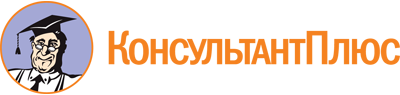 Приказ Минобрнауки России от 07.05.2014 N 448
(ред. от 13.07.2021)
"Об утверждении федерального государственного образовательного стандарта среднего профессионального образования по специальности 27.02.04 Автоматические системы управления"
(Зарегистрировано в Минюсте России 02.06.2014 N 32519)Документ предоставлен КонсультантПлюс

www.consultant.ru

Дата сохранения: 16.12.2022
 Список изменяющих документов(в ред. Приказа Минпросвещения России от 13.07.2021 N 450)Список изменяющих документов(в ред. Приказа Минпросвещения России от 13.07.2021 N 450)Уровень образования, необходимый для приема на обучение по ППССЗНаименование квалификации базовой подготовкиСрок получения СПО по ППССЗ базовой подготовки в очной форме обучения <1>среднее общее образованиеТехник2 года 10 месяцевосновное общее образованиеТехник3 года 10 месяцев <2>Уровень образования, необходимый для приема на обучение по ППССЗНаименование квалификации углубленной подготовкиСрок получения СПО по ППССЗ углубленной подготовки в очной форме обучения <1>среднее общее образованиеСтарший техник3 года 10 месяцевосновное общее образованиеСтарший техник4 года 10 месяцев <2>ИндексНаименование учебных циклов, разделов, модулей, требования к знаниям, умениям, практическому опытуВсего максимальной учебной нагрузки обучающегося (час./нед.)В том числе часов обязательных учебных занятийИндекс и наименование дисциплин, междисциплинарных курсов (МДК)Коды формируемых компетенцийОбязательная часть учебных циклов ППССЗ:32402160ОГСЭ.00Общий гуманитарный и социально-экономический учебный цикл660440В результате изучения обязательной части учебного цикла обучающийся должен:уметь:ориентироваться в наиболее общих философских проблемах бытия, познания, ценностей, свободы и смысла жизни как основах формирования культуры гражданина и будущего специалиста;знать:основные категории и понятия философии;роль философии в жизни человека и общества;основы философского учения о бытии;сущность процесса познания;основы научной, философской и религиозной картин мира;об условиях формирования личности, свободе и ответственности за сохранение жизни, культуры, окружающей среды;о социальных и этических проблемах, связанных с развитием и использованием достижений науки, техники и технологий;48ОГСЭ.01. Основы философииОК 1 - 9уметь:ориентироваться в современной экономической, политической и культурной ситуации в России и мире;выявлять взаимосвязь отечественных, региональных, мировых социально-экономических, политических и культурных проблем;знать:основные направления развития ключевых регионов мира на рубеже веков (XX и XXI вв.);сущность и причины локальных, региональных, межгосударственных конфликтов в конце XX - начале XXI вв.;основные процессы (интеграционные, поликультурные, миграционные и иные) политического и экономического развития ведущих государств и регионов мира;назначение ООН, НАТО, ЕС и других организаций и основные направления их деятельности;о роли науки, культуры и религии в сохранении и укреплении национальных и государственных традиций;содержание и назначение важнейших правовых и законодательных актов мирового и регионального значения;48ОГСЭ.02. ИсторияОК 1 - 9уметь:общаться (устно и письменно) на иностранном языке на профессиональные и повседневные темы;переводить (со словарем) иностранные тексты профессиональной направленности;самостоятельно совершенствовать устную и письменную речь, пополнять словарный запас;знать:лексический (1200 - 1400 лексических единиц) и грамматический минимум, необходимый для чтения и перевода (со словарем) иностранных текстов профессиональной направленности;172ОГСЭ.03. Иностранный языкОК 1 - 9уметь:использовать физкультурно-оздоровительную деятельность для укрепления здоровья, достижения жизненных и профессиональных целей;знать:о роли физической культуры в общекультурном, профессиональном и социальном развитии человека;основы здорового образа жизни.344172ОГСЭ.04. Физическая культураОК 2 - 9ЕН.00Математический и общий естественнонаучный учебный цикл222148В результате изучения обязательной части учебного цикла обучающийся должен:уметь:применять математические методы для решения профессиональных задач;использовать приемы и методы математического синтеза и анализа в различных профессиональных ситуациях;знать:основные понятия и методы математического синтеза и анализа, дискретной математики, теории вероятностей и математической статистики;численные методы решения прикладных задач;ЕН.01. МатематикаПК 1.1 - 3.3уметь:работать с пакетами прикладных программ профессиональной направленности;использовать прикладные программные графические редакторы, информационно-поисковые системы;знать:особенности применения системных программных продуктов;базовые системные программные продукты для графического и компьютерного моделирования;ЕН.02. Компьютерное моделированиеПК 1.1 - 3.3уметь:оценивать эффективность природоохранных мероприятий;оценивать качество окружающей среды;определять формы ответственности за загрязнение окружающей среды;знать:основные определения и понятия природопользования;современное состояние окружающей среды России и мира;способы охраны биосферы от загрязнения антропогенными выбросами;основные направления рационального природопользования;основные положения и сущность экономического механизма охраны окружающей среды;правовые вопросы экологической безопасности.ЕН.03. Экологические основы природопользованияОК 2 - 5П.00Профессиональный учебный цикл23581572ОП.00Общепрофессиональные дисциплины1014676В результате изучения обязательной части учебного цикла обучающийся по общепрофессиональным дисциплинам должен:уметь:пользоваться единой системой конструкторской документации (далее - ЕСКД), ГОСТами, технической документацией и справочной литературой;оформлять технологическую и другую техническую документацию в соответствии с требованиями ГОСТ;знать:основные правила построения чертежей и схем;способы графического представления пространственных образов;основные положения разработки и оформления конструкторской, технологической и другой нормативной документации;ОП.01. Инженерная графикаОК 1, 2, 6, 9ПК 1.1 - 3.3уметь:рассчитывать параметры и элементы электрических и электронных устройств;собирать электрические схемы и проверять их работу;измерять параметры электрической цепи;знать:физические процессы в электрических цепях;методы расчета электрических цепей;методы преобразования электрической энергии;ОП.02. ЭлектротехникаОК 1, 2, 6, 9ПК 1.1 - 3.3уметь:использовать основные положения стандартизации, метрологии и подтверждение соответствия в производственной деятельности;знать:основные понятия метрологии, стандартизации и сертификации;ОП.03. Метрология, стандартизация и сертификацияОК 1, 2, 6, 9ПК 1.1 - 3.3уметь:проводить расчеты при проверке на прочность механических систем;рассчитывать параметры электрических и элементов механических систем;знать:общие понятия технической механики в приложении к профессиональной деятельности;типовые детали машин и механизмов и способы их соединения;основные понятия и аксиомы статики, кинематики и динамики;ОП.04. Техническая механикаОК 1, 2, 6, 9ПК 1.1 - 3.3уметь:проводить анализ травмоопасных и вредных факторов в сфере профессиональной деятельности;использовать экобиозащитную технику;принимать меры для исключения производственного травматизма;применять защитные средства;пользоваться первичными переносными средствами пожаротушения;применять безопасные методы выполнения работ;знать:особенности обеспечения безопасных условий труда в сфере профессиональной деятельности, правовые нормативные и организационные основы охраны труда в организации;правила техники безопасности при эксплуатации электроустановок;ОП.05. Охрана трудаОК 2, 3, 7, 8уметь:выбирать материалы на основе анализа их свойств для конкретного применения в производстве;знать:область применения, методы измерения параметров и свойств материалов;способы получения материалов с заданным комплексом свойств;правила улучшения свойств материалов;особенности испытания материалов;ОП.06. МатериаловедениеОК 1, 2, 6, 9ПК 1.1уметь:рассчитывать эффективность использования трудовых, материальных и финансовых ресурсов;находить и использовать современную информацию для технико-экономического обоснования деятельности организации;знать:основы организации производственного и технологического процесса;материально-технические, трудовые и финансовые ресурсы отрасли и организации, показатели их использования;принципы обеспечения устойчивости объектов экономики;основы макро- и микроэкономики;ОП.07. Экономика отраслиОК 1, 2, 6, 9ПК 1.1 - 3.3уметь:определять и анализировать основные параметры электронных схем, устанавливать по ним работоспособность устройств электронной техники;производить подбор элементов электронной аппаратуры по заданным параметрам;знать:сущность физических процессов, протекающих в электронных приборах и устройствах;принципы включения электронных приборов и построения электронных схем;типовые узлы и устройства электронной техники;ОП.08. Электронная техникаОК 1, 2, 6, 9ПК 1.1 - 3.3уметь:подбирать по справочным материалам электрические машины для заданных условий эксплуатации;знать:технические параметры, характеристики и особенности различных видов электрических машин;ОП.09. Электрические машиныОК 1, 2, 6, 9ПК 1.1 - 3.3уметь:использовать современные технологии менеджмента;организовывать работу подчиненных;мотивировать исполнителей на повышение качества труда;обеспечивать условия для профессионально-личностного совершенствования исполнителей;знать:функции, виды и психологию менеджмента;основы организации работы коллектива исполнителей;принципы делового общения в коллективе;информационные технологии в сфере управления производством;особенности менеджмента в области профессиональной деятельности;ОП.10. МенеджментОК 1 - 9уметь:пользоваться контрольно-испытательной и измерительной аппаратурой;составлять измерительные схемы,подбирать по справочным материалам измерительные средства и измерять с заданной точностью физические величины;знать:основные понятия об измерениях;методы и приборы электротехнических измерений;ОП.11. Электротехнические измеренияОК 1, 2, 6, 9ПК 1.1 - 3.3уметь:организовывать и проводить мероприятия по защите работающих и населения от негативных воздействий чрезвычайных ситуаций;предпринимать профилактические меры для снижения уровня опасностей различного вида и их последствий в профессиональной деятельности и быту;использовать средства индивидуальной и коллективной защиты от оружия массового поражения;применять первичные средства пожаротушения;ориентироваться в перечне военно-учетных специальностей и самостоятельно определять среди них родственные полученной специальности;применять профессиональные знания в ходе исполнения обязанностей военной службы на воинских должностях в соответствии с полученной специальностью;владеть способами бесконфликтного общения и саморегуляции в повседневной деятельности и экстремальных условиях военной службы;оказывать первую помощь пострадавшим;знать:принципы обеспечения устойчивости объектов экономики, прогнозирования развития событий и оценки последствий при техногенных чрезвычайных ситуациях и стихийных явлениях, в том числе в условиях противодействия терроризму как серьезной угрозе национальной безопасности России;основные виды потенциальных опасностей и их последствия в профессиональной деятельности и быту, принципы снижения вероятности их реализации;основы военной службы и обороны государства;задачи и основные мероприятия гражданской обороны; способы защиты населения от оружия массового поражения;меры пожарной безопасности и правила безопасного поведения при пожарах;организацию и порядок призыва граждан на военную службу и поступления на нее в добровольном порядке;основные виды вооружения, военной техники и специального снаряжения, состоящих на вооружении (оснащении) воинских подразделений, в которых имеются военно-учетные специальности, родственные специальностям СПО;область применения получаемых профессиональных знаний при исполнении обязанностей военной службы;порядок и правила оказания первой помощи пострадавшим.ОП.12. Безопасность жизнедеятельностиОК 1 - 9ПК 1.1 - 3.3ПМ.00Профессиональные модули1344896ПМ.01Организация работ по монтажу и наладке электронного оборудования и систем автоматического управленияВ результате изучения профессионального модуля обучающийся должен:иметь практический опыт:организации и выполнения различных видов монтажа;уметь:принимать, выбирать и обосновывать схемотехническое решение;осуществлять предмонтажную проверку элементной базы, средств измерений и систем автоматического управления;осуществлять электро- и радиомонтаж,оценивать качество проведения монтажных работ;выполнять работы по наладке электронного оборудования и систем автоматического управления;знать:нормативные требования по проведению монтажных работ;принципы действия и структурно-алгоритмичную организацию технологического процесса монтажа.МДК.01.01. Технология монтажа и наладки электронного оборудования и систем автоматического управленияОК 2 - 9ПК 1.1 - 1.3ПМ.01Организация работ по монтажу и наладке электронного оборудования и систем автоматического управленияВ результате изучения профессионального модуля обучающийся должен:иметь практический опыт:организации и выполнения различных видов монтажа;уметь:принимать, выбирать и обосновывать схемотехническое решение;осуществлять предмонтажную проверку элементной базы, средств измерений и систем автоматического управления;осуществлять электро- и радиомонтаж,оценивать качество проведения монтажных работ;выполнять работы по наладке электронного оборудования и систем автоматического управления;знать:нормативные требования по проведению монтажных работ;принципы действия и структурно-алгоритмичную организацию технологического процесса монтажа.МДК.01.02. Технология монтажа и наладки электронного оборудования электронной части станков с числовым программным управлением (ЧПУ)ОК 2 - 9ПК 1.1 - 1.3ПМ.02Эксплуатация электронного оборудования и систем автоматического управленияВ результате изучения профессионального модуля обучающийся должен:иметь практический опыт:контроля и анализа функционирования параметров электронного оборудования и систем автоматического управления в процессе эксплуатации;уметь:производить контроль различных параметров электронного оборудования и систем автоматического управления в процессе эксплуатации;анализировать функционирование параметров систем в процессе эксплуатации;снимать показания приборов и оценивать их работоспособность;контролировать работу персональных компьютеров и периферийных устройств, используемых для записи, хранения, передачи и обработки различной информации;обеспечивать создание информационных систем и сетей на основе информационныхпотребностей пользователей;знать:основы автоматического управления;правила эксплуатации электронного оборудования и систем автоматического управления;назначение электронного оборудования и систем автоматического управления.МДК.02.01. Технология эксплуатации электронного оборудования и систем автоматического управленияОК 2 - 9ПК 2.1, 2.2, 2.3ПМ.02Эксплуатация электронного оборудования и систем автоматического управленияВ результате изучения профессионального модуля обучающийся должен:иметь практический опыт:контроля и анализа функционирования параметров электронного оборудования и систем автоматического управления в процессе эксплуатации;уметь:производить контроль различных параметров электронного оборудования и систем автоматического управления в процессе эксплуатации;анализировать функционирование параметров систем в процессе эксплуатации;снимать показания приборов и оценивать их работоспособность;контролировать работу персональных компьютеров и периферийных устройств, используемых для записи, хранения, передачи и обработки различной информации;обеспечивать создание информационных систем и сетей на основе информационныхпотребностей пользователей;знать:основы автоматического управления;правила эксплуатации электронного оборудования и систем автоматического управления;назначение электронного оборудования и систем автоматического управления.МДК.02.02. Технология эксплуатации электронного оборудования электронной части станков с ЧПУОК 2 - 9ПК 2.1, 2.2, 2.3ПМ.03Организация технического обслуживания и ремонта электронного оборудования и систем автоматического управленияВ результате изучения профессионального модуля обучающийся должен:иметь практический опыт:технического обслуживания и ремонта электронного оборудования и систем автоматического управления;уметь:выполнять профилактические работы;производить планово-предупредительный ремонт (далее - ППР);определять и устранять причины отказа электронного оборудования и систем автоматического управления;знать:порядок и периодичность ППР;методы диагностики и восстановления работоспособности электронного оборудования и систем автоматического управленияМДК.03.01. Теоретические основы технического обслуживания и ремонта электронного оборудования и систем автоматического управленияОК 1 - 9ПК 3.1, 3.2, 3.3ПМ.03Организация технического обслуживания и ремонта электронного оборудования и систем автоматического управленияВ результате изучения профессионального модуля обучающийся должен:иметь практический опыт:технического обслуживания и ремонта электронного оборудования и систем автоматического управления;уметь:выполнять профилактические работы;производить планово-предупредительный ремонт (далее - ППР);определять и устранять причины отказа электронного оборудования и систем автоматического управления;знать:порядок и периодичность ППР;методы диагностики и восстановления работоспособности электронного оборудования и систем автоматического управленияМДК.03.02. Теоретические основы технического обслуживания и ремонта электронного оборудования электронной части станков с ЧПУОК 1 - 9ПК 3.1, 3.2, 3.3ПМ.04Выполнение работ по одной или нескольким профессиям рабочих, должностям служащихВариативная часть учебных циклов ППССЗ (определяется образовательной организацией самостоятельно)1404936Всего часов обучения по учебным циклам ППССЗ46443096УП.00Учебная практика23 нед.828ОК 1 - 9ПК 1.1 - 3.3ПП.00Производственная практика (по профилю специальности)23 нед.828ОК 1 - 9ПК 1.1 - 3.3ПДП.00Производственная практика (преддипломная)4 нед.ПА.00Промежуточная аттестация5 нед.ГИА.00Государственная итоговая аттестация6 нед.ГИА.01Подготовка выпускной квалификационной работы5 нед.ГИА.02Защита выпускной квалификационной работы1 нед.Обучение по учебным циклам86 нед.Учебная практика23 нед.Производственная практика (по профилю специальности)23 нед.Производственная практика (преддипломная)4 нед.Промежуточная аттестация5 нед.Государственная итоговая аттестация6 нед.Каникулы23 нед.Итого147 нед.ИндексНаименование учебных циклов, разделов, модулей, требования к знаниям, умениям, практическому опытуВсего максимальной учебной нагрузки обучающегося (час./нед.)В том числе часов обязательных учебных занятийИндекс и наименование дисциплин, междисциплинарных курсов (МДК)Код формируемой компетенцииОбязательная часть учебных циклов ППССЗ:44822988ОГСЭ.00Общий гуманитарный и социально-экономический учебный цикл930620В результате изучения обязательной части учебного цикла обучающийся должен:уметь:ориентироваться в наиболее общих философских проблемах бытия, познания, ценностей, свободы и смысла жизни как основах формирования культуры гражданина и будущего специалиста;знать:основные категории и понятия философии;роль философии в жизни человека и общества;основы философского учения о бытии;сущность процесса познания;основы научной, философской и религиозной картин мира;об условиях формирования личности, свободе и ответственности за сохранение жизни, культуры, окружающей среды;о социальных и этических проблемах, связанных с развитием и использованием достижений науки, техники и технологий;48ОГСЭ.01. Основы философииОК 1 - 9уметь:применять техники и приемы эффективного общения в профессиональной деятельности;использовать приемы саморегуляции поведения в процессе межличностного общения;знать:взаимосвязь общения и деятельности;цели, функции, виды и уровни общения;роли и ролевые ожидания в общении;виды социальных взаимодействий;механизмы взаимопонимания в общении;техники и приемы общения, правила слушания, ведения беседы, убеждения;этические принципы общения;источники, причины, виды и способы разрешения конфликтов;48ОГСЭ.02. Психология общенияОК 1 - 9уметь:ориентироваться в современной экономической, политической и культурной ситуации в России и мире;выявлять взаимосвязь отечественных, региональных, мировых социально-экономических, политических и культурных проблем;знать:основные направления развития ключевых регионов мира на рубеже веков (XX и XXI вв.);сущность и причины локальных, региональных, межгосударственных конфликтов в конце XX - начале XXI вв.;основные процессы (интеграционные, поликультурные, миграционные и иные) политического и экономического развития ведущих государств и регионов мира;назначение ООН, НАТО, ЕС и других организаций и основные направления их деятельности;о роли науки, культуры и религии в сохранении и укреплении национальных и государственных традиций;содержание и назначение важнейших правовых и законодательных актов мирового и регионального значения;48ОГСЭ.03. ИсторияОК 1 - 9уметь:общаться (устно и письменно) на иностранном языке на профессиональные и повседневные темы;переводить (со словарем) иностранные тексты профессиональной направленности;самостоятельно совершенствовать устную и письменную речь, пополнять словарный запас;знать:лексический (1200 - 1400 лексических единиц) и грамматический минимум, необходимый для чтения и перевода (со словарем) иностранных текстов профессиональной направленности;238ОГСЭ.04. Иностранный языкОК 1 - 9уметь:использовать физкультурно-оздоровительную деятельность для укрепления здоровья, достижения жизненных и профессиональных целей;знать:о роли физической культуры в общекультурном, профессиональном и социальном развитии человека;основы здорового образа жизни.476238ОГСЭ.05. Физическая культураОК 2 - 9ЕН.00Математический и общий естественнонаучный учебный цикл288192В результате изучения обязательной части учебного цикла обучающийся должен:уметь:применять математические методы для решения профессиональных задач;использовать приемы и методы математического синтеза и анализа в различных профессиональных ситуациях;знать:основные понятия и методы математического синтеза и анализа, дискретной математики, теории вероятностей и математической статистики;численные методы решения прикладных задач;ЕН.01. МатематикаПК 1.1 - 3.3уметь:работать с пакетами прикладных программ профессиональной направленности;использовать прикладные программные графические редакторы, информационно-поисковые системы;знать:особенности применения системных программных продуктов;базовые системные программные продукты для графического и компьютерного моделирования;ЕН.02. Компьютерное моделированиеПК 1.1 - 3.3уметь:оценивать эффективность природоохранных мероприятий;оценивать качество окружающей среды;определять формы ответственности за загрязнение окружающей среды;знать:основные определения и понятия природопользования;современное состояние окружающей среды России и мира;способы охраны биосферы от загрязнения антропогенными выбросами;основные направления рационального природопользования;основные положения и сущность экономического механизма охраны окружающей среды;правовые вопросы экологической безопасности.ЕН.03. Экологические основы природопользованияОК 2 - 5П.00Профессиональный учебный цикл32642176ОП.00Общепрофессиональные дисциплины1290860В результате изучения обязательной части учебного цикла обучающийся по общепрофессиональным дисциплинам должен:уметь:пользоваться ЕСКД, ГОСТами, технической документацией и справочной литературой;оформлять технологическую и другую техническую документацию в соответствии с требованиями ГОСТ;знать:основные правила построения чертежей и схем;способы графического представления пространственных образов;основные положения разработки и оформления конструкторской, технологической и другой нормативной документации;ОП.01. Инженерная графикаОК 1, 2, 6, 9ПК 1.1 - 3.3уметь:рассчитывать параметры и элементы электрических и электронных устройств;собирать электрические схемы и проверять их работу;измерять параметры электрической цепи;знать:физические процессы в электрических цепях;методы расчета электрических цепей;методы преобразования электрической энергии;ОП.02. ЭлектротехникаОК 1, 2, 6, 9ПК 1.1 - 3.3уметь:использовать основные положения стандартизации, метрологии и подтверждение соответствия в производственной деятельности;знать:основные понятия метрологии, стандартизации и сертификации;ОП.03. Метрология, стандартизация и сертификацияОК 1, 2, 6, 9ПК 1.1 - 3.3уметь:проводить расчеты при проверке на прочность механических систем;рассчитывать параметры электрических и элементов механических систем;знать:общие понятия технической механики в приложении к профессиональной деятельности;типовые детали машин и механизмов и способы их соединения;основные понятия и аксиомы статики, кинематики и динамики;ОП.04. Техническая механикаОК 1, 2, 6, 9ПК 1.1 - 3.3уметь:проводить анализ травмоопасных и вредных факторов в сфере профессиональной деятельности;использовать экобиозащитную технику;принимать меры для исключения производственного травматизма;применять защитные средства;пользоваться первичными переносными средствами пожаротушения;применять безопасные методы выполнения работ;знать:особенности обеспечения безопасных условий труда в сфере профессиональной деятельности;правовые нормативные и организационные основы охраны труда в организации;правила техники безопасности при эксплуатации электроустановок;ОП.05. Охрана трудаОК 2, 3, 7, 8уметь:выбирать материалы на основе анализа их свойств для конкретного применения в производстве;знать:область применения, методы измерения параметров и свойств материалов;способы получения материалов с заданным комплексом свойств;правила улучшения свойств материалов;особенности испытания материалов;ОП.06. МатериаловедениеОК 1, 2, 6, 9ПК 1.1 - 3.3уметь:рассчитывать эффективность использования трудовых, материальных и финансовых ресурсов;находить и использовать современную информацию для технико-экономического обоснования деятельности организации;знать:основы организации производственного и технологического процесса;материально-технические, трудовые и финансовые ресурсы отрасли и организации, показатели их использования;принципы обеспечения устойчивости объектов экономики;основы макро- и микроэкономики;ОП.07. Экономика отраслиОК 1, 2, 6, 9ПК 1.1 - 3.3уметь:определять и анализировать основные параметры электронных схем, устанавливать работоспособность по ним устройств электронной техники;производить подбор элементов электронной аппаратуры по заданным параметрам;знать:сущность физических процессов, протекающих в электронных приборах и устройствах;принципы включения электронных приборов и построения электронных схем;типовые узлы и устройства электронной техники;ОП.08. Электронная техникаОК 1, 2, 6, 9ПК 1.1 - 3.3уметь:подбирать по справочным материалам электрические машины для заданных условий эксплуатации;знать:технические параметры, характеристики и особенности различных видов электрических машин;ОП.09. Электрические машиныОК 1, 2, 6, 9ПК 1.1 - 3.3уметь:использовать современные технологии менеджмента;организовывать работу подчиненных;мотивировать исполнителей на повышение качества труда;обеспечивать условия для профессионально-личностного совершенствования исполнителей;знать:функции, виды и психологию менеджмента;основы организации работы коллектива исполнителей;принципы делового общения в коллективе;информационные технологии в сфере управления производством;особенности менеджмента в области профессиональной деятельности;ОП.10. МенеджментОК 1 - 9уметь:пользоваться контрольно-испытательной и измерительной аппаратурой;составлять измерительные схемы,подбирать по справочным материалам измерительные средства и измерять с заданной точностью физические величины;знать:основные понятия об измерениях;методы и приборы электротехнических измерений;ОП.11. Электротехнические измеренияОК 1, 2, 6, 9ПК 1.1 - 3.3уметь:организовывать и проводить мероприятия по защите работающих и населения от негативных воздействий чрезвычайных ситуаций;предпринимать профилактические меры для снижения уровня опасностей различного вида и их последствий в профессиональной деятельности и быту;использовать средства индивидуальной и коллективной защиты от оружия массового поражения;применять первичные средства пожаротушения;ориентироваться в перечне военно-учетных специальностей и самостоятельно определять среди них родственные полученной специальности;применять профессиональные знания в ходе исполнения обязанностей военной службы на воинских должностях в соответствии с полученной специальностью;владеть способами бесконфликтного общения и саморегуляции в повседневной деятельности и экстремальных условиях военной службы;оказывать первую помощь пострадавшим;знать:принципы обеспечения устойчивости объектов экономики, прогнозирования развития событий и оценки последствий при техногенных чрезвычайных ситуациях и стихийных явлениях, в том числе в условиях противодействия терроризму как серьезной угрозе национальной безопасности России;основные виды потенциальных опасностей и их последствия в профессиональной деятельности и быту, принципы снижения вероятности их реализации;основы военной службы и обороны государства;задачи и основные мероприятия гражданской обороны; способы защиты населения от оружия массового поражения;меры пожарной безопасности и правила безопасного поведения при пожарах;организацию и порядок призыва граждан на военную службу и поступления на нее в добровольном порядке;основные виды вооружения, военной техники и специального снаряжения, состоящих на вооружении (оснащении) воинских подразделений, в которых имеются военно-учетные специальности, родственные специальностям СПО;область применения получаемых профессиональных знаний при исполнении обязанностей военной службы;порядок и правила оказания первой помощи пострадавшим.68ОП.12. Безопасность жизнедеятельностиОК 1 - 9ПК 1.1 - 3.3ПМ.00Профессиональные модули19741316ПМ.01Организация работ по монтажу и наладке электронного оборудования и систем автоматического управленияВ результате изучения профессионального модуля обучающийся должен:иметь практический опыт:организации и выполнения различных видов монтажа;уметь:принимать, выбирать и обосновывать схемотехническое решение;осуществлять предмонтажную проверку элементной базы, средств измерений и систем автоматического управления;осуществлять электро- и радиомонтаж,оценивать качество проведения монтажных работ;выполнять работы по наладке электронного оборудования и систем автоматического управления;знать:нормативные требования по проведению монтажных работ;принципы действия и структурно-алгоритмичную организацию технологического процесса монтажа.МДК.01.01. Технология монтажа и наладки электронного оборудования и систем автоматического управленияОК 2 - 9ПК 1.1, 1.2, 1.3ПМ.01Организация работ по монтажу и наладке электронного оборудования и систем автоматического управленияВ результате изучения профессионального модуля обучающийся должен:иметь практический опыт:организации и выполнения различных видов монтажа;уметь:принимать, выбирать и обосновывать схемотехническое решение;осуществлять предмонтажную проверку элементной базы, средств измерений и систем автоматического управления;осуществлять электро- и радиомонтаж,оценивать качество проведения монтажных работ;выполнять работы по наладке электронного оборудования и систем автоматического управления;знать:нормативные требования по проведению монтажных работ;принципы действия и структурно-алгоритмичную организацию технологического процесса монтажа.МДК.01.02. Технология монтажа и наладки электронного оборудования электронной части станков с ЧПУОК 2 - 9ПК 1.1, 1.2, 1.3ПМ.02Эксплуатация электронного оборудования и систем автоматического управленияВ результате изучения профессионального модуля обучающийся должен:иметь практический опыт:контроля и анализа функционирования параметров электронного оборудования и систем автоматического управления в процессе эксплуатации;уметь:производить контроль различных параметров электронного оборудования и систем автоматического управления в процессе эксплуатации;анализировать функционирование параметров систем в процессе эксплуатации;снимать показания приборов и оценивать их работоспособность;контролировать работу персональных компьютеров и периферийных устройств, используемых для записи, хранения, передачи и обработки различной информации;обеспечивать создание информационных систем и сетей на основе информационных потребностей пользователей;знать:основы автоматического управления;правила эксплуатации электронного оборудования и систем автоматического управления;назначение электронного оборудования и систем автоматического управления.МДК.02.01. Технология эксплуатации электронного оборудования и систем автоматического управленияОК 2 - 9ПК 2.1, 2.2, 2.3ПМ.02Эксплуатация электронного оборудования и систем автоматического управленияВ результате изучения профессионального модуля обучающийся должен:иметь практический опыт:контроля и анализа функционирования параметров электронного оборудования и систем автоматического управления в процессе эксплуатации;уметь:производить контроль различных параметров электронного оборудования и систем автоматического управления в процессе эксплуатации;анализировать функционирование параметров систем в процессе эксплуатации;снимать показания приборов и оценивать их работоспособность;контролировать работу персональных компьютеров и периферийных устройств, используемых для записи, хранения, передачи и обработки различной информации;обеспечивать создание информационных систем и сетей на основе информационных потребностей пользователей;знать:основы автоматического управления;правила эксплуатации электронного оборудования и систем автоматического управления;назначение электронного оборудования и систем автоматического управления.МДК.02.02. Технология эксплуатации электронного оборудования электронной части станков с ЧПУОК 2 - 9ПК 2.1, 2.2, 2.3ПМ.03Организация технического обслуживания и ремонта электронного оборудования и систем автоматического управленияВ результате изучения профессионального модуля обучающийся должен:иметь практический опыт:технического обслуживания и ремонта электронного оборудования и систем автоматического управления;уметь:выполнять профилактические работы;производить планово-предупредительный ремонт ППР;определять и устранять причины отказа электронного оборудования и систем автоматического управлениязнать:порядок и периодичность ППР;методы диагностики и восстановления работоспособности электронного оборудования и систем автоматического управления.МДК.03.01. Теоретические основы технического обслуживания и ремонта электронного оборудования и систем автоматического управленияОК 1 - 9ПК 3.1, 3.2, 3.3ПМ.03Организация технического обслуживания и ремонта электронного оборудования и систем автоматического управленияВ результате изучения профессионального модуля обучающийся должен:иметь практический опыт:технического обслуживания и ремонта электронного оборудования и систем автоматического управления;уметь:выполнять профилактические работы;производить планово-предупредительный ремонт ППР;определять и устранять причины отказа электронного оборудования и систем автоматического управлениязнать:порядок и периодичность ППР;методы диагностики и восстановления работоспособности электронного оборудования и систем автоматического управления.МДК.03.02. Теоретические основы технического обслуживания и ремонта электронного оборудования электронной части станков с ЧПУОК 1 - 9ПК 3.1, 3.2, 3.3ПМ.04Участие в разработке и моделировании электронного оборудования и систем автоматического управленияВ результате изучения профессионального модуля обучающийся должен:иметь практический опыт:использования персональных компьютеров и периферийных устройств для записи, хранения, передачи и обработки различной информации;уметь:анализировать техническое задание;принимать, выбирать и обосновывать схемотехническое решение;осуществлять подбор элементной базы и средств измерений;применять специализированное программное обеспечение при выполнении технического задания;анализировать результаты разработки и моделирования;знать:требования ЕСКД и Единой системы технологической документации;программное обеспечение для моделирования.МДК.04.01. Теоретические основы разработки и моделирования электронного оборудования и систем автоматического управленияОК 2 - 9ПК 4.1 - 4.5ПМ.04Участие в разработке и моделировании электронного оборудования и систем автоматического управленияВ результате изучения профессионального модуля обучающийся должен:иметь практический опыт:использования персональных компьютеров и периферийных устройств для записи, хранения, передачи и обработки различной информации;уметь:анализировать техническое задание;принимать, выбирать и обосновывать схемотехническое решение;осуществлять подбор элементной базы и средств измерений;применять специализированное программное обеспечение при выполнении технического задания;анализировать результаты разработки и моделирования;знать:требования ЕСКД и Единой системы технологической документации;программное обеспечение для моделирования.МДК.04.02. Теоретические основы разработки и моделирования электронного оборудования электронной части станков с ЧПУОК 2 - 9ПК 4.1 - 4.5ПМ.05Участие в производстве электронного оборудования и систем автоматического управленияВ результате изучения профессионального модуля обучающийся должен:иметь практический опыт:организации и выполнения различных видов монтажа;уметь:читать и анализировать конструкторскую документацию;принимать, выбирать и обосновывать необходимый технологический процесс производства электронного оборудования и систем автоматического управления;устанавливать поэтапную последовательность изготовления электронного оборудования и систем автоматического управления;выполнять работу по изготовлению электронногооборудования и систем автоматического управления согласно техническому заданию и в соответствии с конструкторской документацией;оценивать качество произведенного электронного оборудования и систем автоматического управления различными способами;знать:нормативные требования по проведению монтажных работ,элементы технологического процесса, принципы действия и структурно-алгоритмичную организацию технологического процесса при производстве.МДК.05.01. Теоретические основы производства электронного оборудования и систем автоматического управленияОК 2 - 9ПК 5.1 - 5.4ПМ.05Участие в производстве электронного оборудования и систем автоматического управленияВ результате изучения профессионального модуля обучающийся должен:иметь практический опыт:организации и выполнения различных видов монтажа;уметь:читать и анализировать конструкторскую документацию;принимать, выбирать и обосновывать необходимый технологический процесс производства электронного оборудования и систем автоматического управления;устанавливать поэтапную последовательность изготовления электронного оборудования и систем автоматического управления;выполнять работу по изготовлению электронногооборудования и систем автоматического управления согласно техническому заданию и в соответствии с конструкторской документацией;оценивать качество произведенного электронного оборудования и систем автоматического управления различными способами;знать:нормативные требования по проведению монтажных работ,элементы технологического процесса, принципы действия и структурно-алгоритмичную организацию технологического процесса при производстве.МДК.05.02. Теоретические основы производства электронного оборудования электронной части станков с ЧПУОК 2 - 9ПК 5.1 - 5.4ПМ.06Выполнение работ по одной или нескольким профессиям рабочих, должностям служащихВариативная часть учебных циклов ППССЗ (определяется образовательной организацией самостоятельно)19441296Всего часов обучения по учебным циклам ППССЗ46443096УП.00Учебная практика29 нед.1044ОК 1 - 9ПК 1.1 - 5.4ПП.00Производственная практика (по профилю специальности)29 нед.1044ОК 1 - 9ПК 1.1 - 5.4ПДП.00Производственная практика (преддипломная)4 нед.ПА.00Промежуточная аттестация7 нед.ГИА.00Государственная итоговая аттестация6 нед.ГИА.01Подготовка выпускной квалификационной работы5 нед.ГИА.02Защита выпускной квалификационной работы1 нед.Обучение по учебным циклам119 нед.Учебная практика29 нед.Производственная практика (по профилю специальности)29 нед.Производственная практика (преддипломная)4 нед.Промежуточная аттестация7 нед.Государственная итоговая аттестация6 нед.Каникулы34 нед.Итого199 нед.теоретическое обучение (при обязательной учебной нагрузке 36 часов в неделю)39 нед.промежуточная аттестация2 нед.каникулы11 нед.Код по Общероссийскому классификатору профессий рабочих, должностей служащих и тарифных разрядов (ОК 016-94)Наименование профессий рабочих, должностей служащих1218316Сборщик электроизмерительных приборов19817Электромонтажник-схемщик19861Электромонтер по ремонту и обслуживанию электрооборудования (по отраслям)19832Электромонтер охранно-пожарной сигнализации18494Слесарь по контрольно-измерительным приборам и автоматике14919Наладчик контрольно-измерительных приборов и автоматики